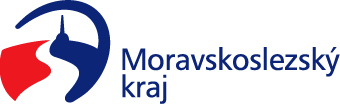 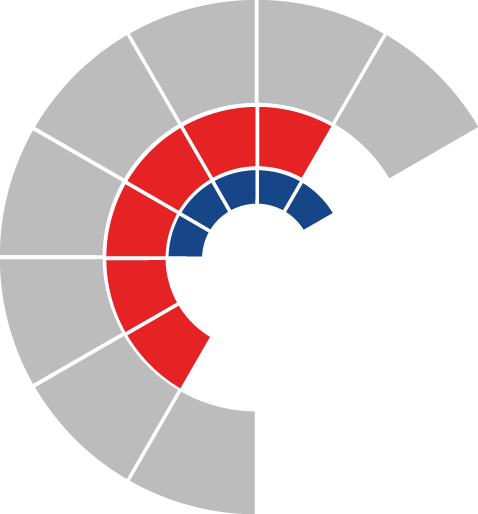 						Výbor pro dopravu zastupitelstva kraje 										 Výpis z usneseníČíslo jednání:	VD12		Datum konání:	30.8.2022Číslo usnesení: 12/93Výbor pro dopravu zastupitelstva krajebere na vědomíinformaci o postupu zajištění dopravní obslužnosti drážní osobní dopravou na trati č. 271 v úseku hranice VÚSC 0710/0800 02–Hranice na Moravě na území Olomouckého kraje od 1. 1. 2023 do 12/2025, dle předloženého materiáludoporučujezastupitelstvu krajeuzavřít Smlouvu o zajištění železniční osobní dopravy mezikrajskými vlaky s Olomouckým krajem, IČO 60609460, dle přílohy č. 1 předloženého materiáludoporučujezastupitelstvu krajeuložit radě kraje pokračovat v aktivitách směřujících k zajištění veřejné drážní osobní dopravy na trati č. 271 v úseku hranice VÚSC 0710/0800 02–Hranice na Moravě na území Olomouckého kraje od 1. 1. 2023 do 12/2025, dle předloženého materiáluZa správnost vyhotovení:Ing. Natálie Kapcalová, v.r.V Ostravě dne 30.8.2022Ing. Vladimír Návrat, v.r.předseda výboru pro dopravu